Лагутнинский отдел, МБУК ВР «МЦБ» им. М.В.НаумоваСимвол жизни донского края.Легенды и предания. 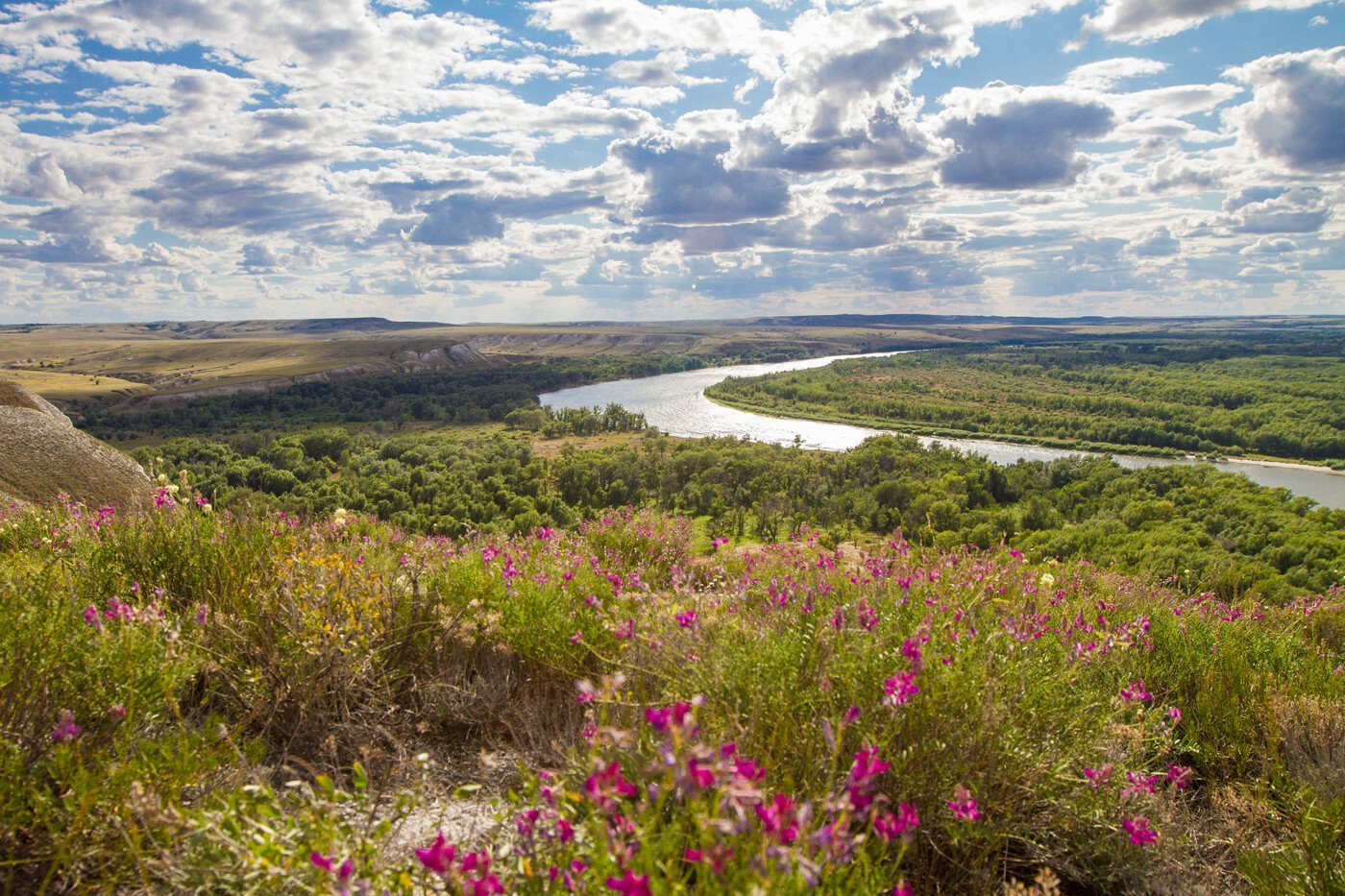 Лагутники, 2024Донской край славится как земля гордых и трудолюбивых людей, хранящих память о событиях прошлого. Богатая история и местный фольклор нашли отражение в легендах, которые позволяют нам совершить путешествие во времени на много веков назад. Знаете ли вы легенду о бессмертнике?Давно это было. Во времена татарского нашествия на Русь.У одной женщины — казачки погибла вся родня в боях, дом был сожжен, муж, будучи раненым, попал в плен. Угнали в плен и ее престарелого отца ималолетнего сынишку. Погоревала она и... пошла по следам завоевателей. Долго она шла   через безлюдные степи, жара и холод донимали ее. Бездолье. Лишь волки выли по ночам. Шла она больше года.В изветшавшем, оборванном платье, босая, с обветренным лицом и кровоточившими воспаленными губами пришла она в Орду. Воины привели ее к хану. «Что ты хочешь, женщина? И откуда ты?» - спросил хан. Она ответила: «Твои воины уничтожили наш хутор, вытоптали поля, угнали скот, многих людей убили или угнали с собой. Я осталась одна. Пришла к тебе, хан. У тебя в плену мой престарелый отец, малолетний сын и муж. Без них я не смогу жить. Разреши мне, хан, взять их домой, а если нельзя, то я лучше останусь здесь и в неволе разделю их судьбу»...Хан задумался. Он понял, какой подвиг совершила эта женщина, и оценил его:«Ты мужественная женщина и достойна награды! Ты - верная жена, любящая мать и дочь». Хан решил проверить ее ум: «Всех отпустить я не могу. Выбери из них кого хочешь, но одного». Женщина задумалась, опустила голову, и слезы закапали из ее глаз. Затем она подняла голову и, глядя на хана сквозь слезы, тихо сказала: «Отца!» Хан поразился: «Но почему? Твой отец уже достаточно пожил, если тебе не жаль мужа, то пожалей ребенка. Ведь он - твой сын? И сын, и муж могут пропасть в неволе?!» Женщина, подавляя рвавшиеся наружу рыдания, пояснила: «Я еще не старая и значит, у меня еще может быть другой муж и ... ребенок. А вот отца у меня уже никогда не будет. Я выбираю отца». Хан был потрясен: «Ты не только мужественная, но еще и мудрая женщина». Он долго смотрел на стоящую перед ним женщину, затем нагнулся и сорвал цветок похожий на ромашку, только сиреневого цвета и приказал: « Иди с ним по моей Орде, пока он не завянет. Если за это время найдешь своих, забирай их, и идите домой». «А если не успеешь, не взыщи – останешься здесь сама».Женщина посмотрела на цветок, взяла его в руки и … улыбнулась сквозь слезы. Цветок тот был донской бессмертник. Он может жить без воды и не вянуть много месяцев, и даже лет.Ещё существует поэтическая легенда происхождении одуванчикаВ маленьком хуторе в глубине степей жила девочка-молочница. Пасла она козу и продавала всем, кто хотел, молоко. Была приветлива и миловидна, всем умела сказать ласковое слово и даже одно ее появление было желанно людям. За это ее прозвали Отдуваночкой: она своей улыбкой и приветливым словом отдувала от людей тяжелые мысли. Выросла Отдуваночка-молочница и горячо полюбила Жаворонка. Особенно нравилась ей его песня без слов. Но однажды захотелось ей узнать, о чем поет любимый.       Уговорила она Жаворонка опуститься с неба и пропеть слова песни и услышала: «Нежна моя любовь к тебе, как солнца первый луч, но манит ввысь небес простор, и зов его могуч». Бросилась Отдуваночка к Жаворонку, хотела его удержать при себе навсегда, но не успела. Жаворонок взмыл в небо, и девушка поняла, что утратила свое счастье. В отчаянии взмахнула она своей желтой косынкой и оттуда выпало несколько золотых монеток. Подхватил их ветер и стал носить по свету. Там, где они касались земли, вырастали золотистые головки цветов, которые люди с тех пор назвали по имени молочницы одуванчиками. Легенда о ШалфееО том, как появился на земле этот чудесный цветок, рассказывает древняя индейская легенда.В давние времена в одном селении жила красавица Сальвия. Одета она была всегда в алую рубашку и зелёную накидку, а волосы ее украшала лента, расшитая яркими цветами. Она умела не только лечить травами, но и предсказывать будущее, глядя на огонь. Всем девушкам нагадала она женихов, а себе не смогла, хотя и много раз пыталась. Огонь хранил от нее эту тайну: он полюбил Сальвию и не хотел, чтобы она выходила замуж. Раз собрались девушки в лес за ягодами. Погода стояла чудесная, но вдруг поднялся сильный  ветер и принёс запах гари и дыма. Неожиданно, на опушку выбежал юноша, он был знахарем в соседнем племени, имя его было Шалфей. Сальвия сердцем почувствовала, что это и есть ее суженый. Ветер гнал огненные языки по следу Шалфея. Сальвия приказала огню остановится, и языки пламени немного утихли. Пара встретилась и не могла оторвать взгляда друг от друга. Тут огонь  снова вспыхнул  яростным пламенем. Он наступал, и влюбленные отходили все дальше в лес. Больше никто не видел Сальвию. Однажды, гуляя по лесу, девушки из племени увидели необычное растение, цветы которого были точь-в-точь, как те, что были вышиты на ленте их пропавшей подруги. Цветок заговорил: «Я - дочь Сальвии, она живет далеко, в стране Заходящего солнца». Молодые индианки наклонились к цветку, чтобы погладить его, и на ладошки им упали маленькие семена. Они  решили, что это послание от Сальвии, взяли семена и, вернувшись  в селение, посадили их, а выросший цветок назвали сальвией.Нетерпение нарушу,Отвлеку от прочих тем.Миф-легенду, друг, послушай,Ждёт сегодня Вифлеем.На старинном аналоев тайном отблеске свечей,Пахнет ладаном и хвоей,За окошком снег ничей.Напрестольный крестик прочноТоржествуя здесь, лежит.Наполняет образ сочнотот зановогодний быт.Ночью ветр играл этюды,Снег кружил, вводя в искус.Как рождественское чудоМиру был явлён Иисус…Отвлечёмся, друг, без плача,Дню, открыв рассвета хмарь.Римом древним был назначенИудеям Ирод царь.Но того быть может хуже,А могло ли хуже быть.С оккупантами был дружен,Всем стараясь угодить.Храм возвёл, но против правил,Бог забыт, как старый вол.Императора же славил,Храм он в честь того возвёл.Когда Ироду случилосьШестьдесят годков и пять.Сыновья пришли в немилость,Он прознал их дум «неглядь».Те давно хотели власти,И мечтали извести.Только вот ведь есть напасти,Сыновей уж не спасти…В том году Иисус – «зарница»РодилсЯ, явив «зарю».Волхвы шли, чтоб поклониться«Иудейскому царю».В Вифлееме, где царь Ирод,Как узнал то от волхвов.Сразу сделал жёсткий вывод:Трон ждёт уйма катастроф.Был приказ в порыве бреда:«Всё! Убить, да, поскорей!»Но молчат волхвы, не предан,Иудейский царь царей.На молчание их грозно,Заорал: «Убить, скорей!Без разбора, два – вот возраст,Вифлеемских всех детей!»А у Ирода осталисьДочь и мальчик до двух лет.Как узнали дети, сжалисьВ страхе, что спасенья нет.И они уйти, решились,Побежали в свете дней.Царь послал погоню, тщились,Не догнать пока детей.Беглецы же догоняютМатерь Божию с дитём.Та, прикрывши, охраняет,Иисуса светлым днём.Дочка Ирода, поведав,Попросила взять с собой.Лик пустыни, словно в бредеИм грозит большой бедой.Вот пред ними вскоре поле,Слышны крики редких птиц.Матерь Божья чтит: «Доколе!», -Пред цветами пала ниц.«О, цветы, вы полевые,Все вы вспоены дождём.Солнцем вскормлены, живые,Помогите! Мы вас чтём!Слуги Ирода уж вскореНас найдут - пощады нет! Ох, цветы и мама  - поле,Спрячьте нас от этих бед?!»Но головками киваютв отрицание цветы.Этим сердце разбивают,Разбивают всклень мечты.Вот меж дюн оазис, классно,Розы с ликами цариц…«Роза! Роза! Ты прекрасна!Спрячь! Укрой нас от убийц!»Но надменны эти Розы,Отвечают им смеясь:«Прочь ступайте, ваши слёзыНе проймут нас убоясь.Только воины узнают,То, что я вам помогла,Нас тотчас же растерзают,Всем достанется от зла!»Вновь бегут, стоят Гвоздики,К ним Мария молвит глас:«О, цветы, вы – многолики!Ведь героям дарят вас!Не откажете в спасеньеВы младенцу, чтоб не лгать,Нас укройте своей сенью,Заклинаю вас как мать!»А Гвоздики зло чтут стоя,«Хоть и против мы войны,Но ведь дарят нас героям,Быть мы в свежести должны!Не помятые, вкушайте,И напоены росой.Прочь! Ступайте, не мешайте,Не тревожьте наш покой!»Уж отчаялась Мария,Только слышит робкий глас,То ШАЛФЕЙ зовёт – стихия:«Все! Идите к нам сейчас!Здесь никто нас не лелеет,Мы растём, как Бог подаст.В наших зарослях ШАЛФЕЯ,И искать не станут вас!»Как сказали, враз прикрылиМатерь Божию с дитём,И детей, что рядом были,Скрыв от глаз чужих плечом.А от Ирода вояки,Не заметили, прошли.Лист, раздвинув цвета хаки:«Мы, ШАЛФЕЙ, тебе должны!Ты отныне (я толкую),цвет любимый у людей!Силу дам тебе такую,Чтоб спасал от хвори всей!»Лист посмотришь грубоватыйЦвет медовый – цветонос.Он целебный и богатый,Хватит всем на много доз.Аромат с душевной хваткой,А надкусишь сам Шалфей…Враз во рту так нежно-сладко,Словно скушал мёд-елей.И глаза ласкает дивоОн как князь в своём двору.То главой кивнёт учтиво,То замрёт от счастья вдруг.Горделивый, в фиолете,Строен, молод и пригож.Не тоскует он о лете,Раз в букете так хорош!Легенда о ЧабрецеВ легенде Петра Гуреева рассказывается, что собирая сына в дальний путь, положила мать ему за складочку вещмешка пучок сухого чабреца. На чужбине встретил он девицу-красу и остался там жить. Долго горевала его мать, но так и смирилась, что не удастся ей увидеть и понянчить своих внуков.Жена все порывалась выбросить старый вещмешок, но казака что-то удерживало. Наконец, уговорила, но он не дал ей сделать это самой, а принялся проверять, не выбросит ли заодно с ним нужную вещь? И вдруг - что за диво? Рука его нащупала за складкой то, что не им туда было положено. Чабрец за все годы, что пролежал в вещмешке, не утратил своего запаха, а тут так разлился, что потянуло казака домой, туда, где растет его множество.Легенда о ЛазорикахНа Руси так называли тюльпаны, растущие в степях. Обычно лазурными называют голубые оттенки. Почему именно так говорили о цветах, рассказывает следующая легенда.Лазарь – сын небогатого сапожника Григория – полюбил дочку атамана, которая была ему неровней. Зорька отвечала взаимностью молодому человеку, но родители молодых были против брака. Тогда они решили сбежать, чтобы быть вместе.Когда Зорька бежала, из-под ее ног вырастали необыкновенные красные цветы с желтой сердцевинкой. Она сорвала их и сделала брачный венок. Обвенчавшись в маленькой церквушке, Лазарь и Зорька стали жить небольшой деревушке.Эта история имеет счастливый конец. Когда у молодой семьи родились прекрасные дети, постаревшие родители простили обиды друг другу.Сказ о КовылеВ сказках, былинах и старинных песнях называли ковыль шёлковой травой: настолько мягкими и нежными казались его колосья-метёлки с белыми шелковистыми волосками. Когда плод ковыля созревает, подхваченная порывом ветра ость - острый отросток - переносит его на новое место. Плод втыкается в землю, и ость затем ввинчивает его всё глубже и глубже, так как в сухую погоду она закручивается, а во влажную раскручивается. Несдобровать тому зверю, в шерсть которого попадут ковыльные плодики: они будут погружаться в тело животного, как в почву, нанося болезненные раны. В казачьих поверьях степную ковыль-траву считают травой мертвых, растущей на костях наших предков-казаков. Поэтому казаки никогда не рвут ковыль и не вносят его в дом.Может быть из - за того, что с незапамятных времен в народе существовало поверье, кто сорвет ковыль и принесет его в жилище, того в скором времени постигнет несчастье. Это поверье сохранилось с тех времен, когда как только зацветал ковыль, на нашу землю устремлялись иноземные конники. Это растение и помогало бороться с врагами. Во время цветения ковыля в степи было недостаточно корма для лошадей. Вместе со скудным кормом вражеские лошади поедали и часть ковыля. Острые зерна этого растения втыкались в языки лошадей. После чего развивалось заболевания, которое очень трудно лечилось. Лошади не могли уже полноценно питаться. В результате слабели и погибали. Так ковыль помогал от набегов врагов. В народе это растение называют «шелковой травой», травой-защитницей, травой горя, травой - печали.Легенда о ИрисеИрисы известны с незапамятных времен. На фреске, которой около 4000 лет, высечен жрец с ирисом. Когда-то ирисы были и на гербе Франции, хотя сперва их принимали за лилии. А начал цветок свое путешествие по миру с Юго-Восточной Азии. Кстати, еще одно название ирису дал Гиппократ — касатик. Ирис — это богиня, которая спускалась с Олимпа на Землю по мосту - радуге, чтобы известить людей о воле богов. Богиню Ириду в античном искусстве изображали в образе красивой крылатой девушки с кувшинчиком в руках. В нем, по легенде, она носила воду на небо, чтобы наполнять ею дождевые облака. Одеяние Ириды соткано из мельчайших капелек росы, переливающихся всеми цветами радуги. Так же сверкают в косых лучах солнца лепестки ирисов благодаря иридации - преломлению света в клетках кожицы, заключающих в себе крохотные «линзы».Говорят, что, когда титан Прометей похитил на Олимпе небесный огонь и дал его людям, Ирида была на его стороне и подарила миру радугу, не угасшую даже ночью. А когда на рассвете с ней соединились первые лучи солнца, из них проросли ирисы.Легенда о ПолыниВ старинной русской сказке говорится о юноше, что  попал в плен к крымским татарам. Однажды он увидел, что его хозяин варит змею. Закипевшую воду тот сменил семь раз, сливая на землю. В том месте трава почернела и преврати-лась в чернобыльник. Юноша отведал змеиной каши и  приобрел способность понимать язык животных и трав. Пошел он в конюшню и стал просить коней вынести его на свободу. Один конь согласился спасти юношу. Тот сел на него и умчался. Хозяин отправился было в погоню, но видя, что догнать беглеца не удастся, закричал ему вслед: «Слушай, Иван! Как приедешь домой, навари кореньев чернобыльника и выпей — еще больше будешь знать, чем теперь!» Юноша поверил  и  сделал так, как сказал татарин. И тут же лишился волшебного дара.По мнению В. Артамонова именно чернобыльник стал в народе олицетворением травы забвения потому, что полынь обыкновенная нередко пышно разрастается на забытых, неухоженных могилах.А Зверобой на Дону считался волшебным растением. В сельской местности, набивая детям матрацы, к соломе обязательно добавляли богородскую траву - чабрец, чтобы ребенку снились сладкие сны, и зверобой, чтобы запах этого растения ограждал ребенка от испуга во сне. А взрослые парни и девушки гадали на стеблях зверобоя. Скрутят в руках и смотрят, какой сок появится: если красный - значит, любит, если бесцветный — не любит. Старики считали, что зверобой отгоняет злых духов, болезни и предохраняет человека от нападения диких зверей.Ещё о многих растениях степи можно рассказать, но мы вам предлагаем разгадать кроссворд «Растительный мир донского края»Используемый список литературы:Воробьёв, М. П. Лекарственные растения юга России / Михаил Воробьёв. - [2-е изд., расширенное и дополненное]. - Ростов-на-Дону: Книга, 2010. - 542, [1] с., [4] л. ил.Голубев, В.Ю. Времена года. Осень: [фотоальбом] / Василий Голубев. - [Ростов-на-Дону: б. и.], 2016. - [73] л. Ил.Голубев, В.Ю. Времена года. Весна: [фотоальбом] / Василий Голубев. - [Ростов-на-Дону: б. и.], 2015. - [73] л. Ил.Голубев, В.Ю. Времена года. Зима: [фотоальбом] / Василий Голубев. - [Ростов-на-Дону: б. и.], 2015. - [73] л. ил. Голубев, В.Ю. Времена года. Лето: [фотоальбом] / Василий Голубев. - [Ростов-на-Дону: б. и.], 2015. - [73] л. ил.Красная книга Ростовской области: [в двух томах] /Администрация Ростовской области, Комитет по охране окружающей среды и природных ресурсов; [ответственный редактор В.А. Миноранский]. - Ростов-на-Дону: Малыш, 2004.Сохраним навечно: Дикорастущие виды растений Донского бассейна, требующие охраны / [Т.И. Абрамова, Г.М. Зозулин, Е.Ф. Обидина и др.; научный редактор Г. М. Зозулин, П.А. Садименко]. – Ростов-на-Дону: Книжное издательство, 1981. - 92 с., 8 л. ил. - (Потомкам – цветущую землю)